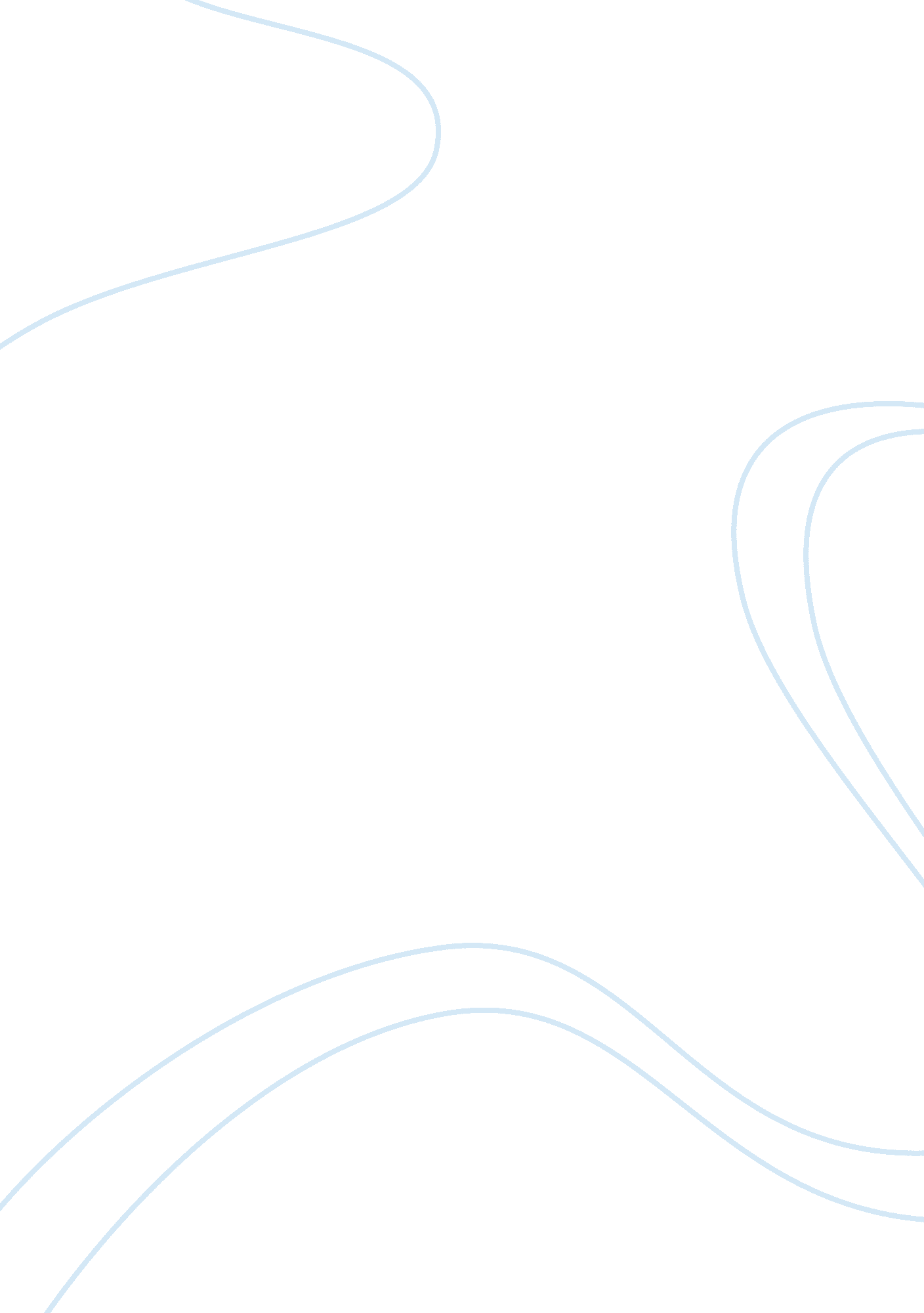 Prevention and control of covid-19 in italian prisons: stringent measures and uni...Health & Medicine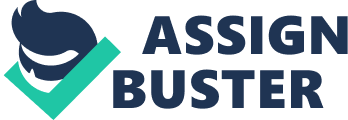 Introduction The need to integrate prisons and other custodial settings in the comprehensive response to COVID-19 epidemic was recently advocated ( 1 ) and WHO as recently issued guidance to support members states in this direction ( 2 ). The COVID-19 pandemic has been particularly dramatic in Italy, one of the first countries to be affected in Europe, with more than 200, 000 cases reported as of 22/4/2020 ( 3 ). Within the country, the northern regions, including Lombardy and Emilia Romagna, were the epicenter of the epidemic and massive efforts were put in place to contain its spread. The custodial system has been part of this wider endeavor, as prison healthcare services are managed by Ministry of Health in Italy, although with differences across regions due to healthcare decentralization. The Prison Setting Prisons are settings of higher risk for COVID-19 infections as confined conditions, especially in a context of overcrowding, are one of the biggest challenges for controlling the spread of the infection. Italy is the third country in Europe per prison density with an occupational rate of 120% for 61, 230 prison population at 29/2/2020 ( 4 ). People in prison are more vulnerable to COVID-19 because of their underlying health conditions with disproportionally higher rates of acute and chronic physical and mental illnesses, including cardiovascular diseases, diabetes and chronic respiratory diseases, and frequently facing greater exposure to risks such as smoking, poor hygiene and weaker immune defense to stress ( 5 ). Response Measures in Prison Settings Avoiding COVID-19 spread into the custodial system is the primary objective of an effective strategy tailored to prisons. In the early stage of the epidemic a rapid scale-up of prevention and control measures was implemented in the northern regions in close coordination with relevant health authorities. Triage and syndromic screening were set-up for all individuals entering prison premises, including staff, visitors and incoming detainees. Dedicated areas for triaging were identified and in 77% (151/197 1 ) of existing institutions temporary tensile-structures were put in place. Collection of biological samples and access to laboratory facilities was ensured as per standard community protocols. Areas for medical isolation (dedicated wings, single detention rooms, COVID-19 prison hub) of close contacts/suspects/confirmed cases were designated and provided with adequate protective measures, in order to minimize risks of transmission within prison and to allow for management of mild COVID-19 cases. Severe cases were transferred to referral tertiary hospitals in the community. Adequate supply of personal protective equipment and disinfectants was managed in collaboration with Civil Protection Agency. As the epidemic spreads across the country, national guidance was also issued ( 6 ). Additional Measures The Ministry of Justice early on in the epidemic response issued organizational recommendations and stringent limitation on admission to prison premises, in particular restricting access to essential staff and banning visitors including relatives ( 7 ). The measure was deemed necessary to minimize COVID-19 introduction risks, and swiftly implemented. To mitigate its impact, alternatives to face-to-face visits were gradually implemented. Yet, when enacted, the measure sparked unrest across the whole country, with serious events occurring in some institutions. In Modena and Milan prisons people assaulted pharmacies ingesting large quantity of opioids used to treat drug addictions. Nine persons died in 1 day in the Modena's prison ( 8 ), although was ongoing at the time of writing. Like in many other countries, people with drug use disorders are overrepresented in prison, with 28% of the entire Italian prison population falling in this category and 34% being incarcerated for drug related crimes at 31/12/2018 ( 4 , 9 ). Alternative measures to incarcerations (house arrest for up to 5, 000 individuals) currently implemented within the COVID-19 response framework to reduce the number of inmates ( 10 ), might largely involve the sub-groups of drug users and people incarcerated for drug related crimes ( 9 ). Therefore, while COVID-19 prevention remains a primary concern, appropriate management of addiction, including linkage to community drug and social services, is necessary to respond to released individuals' health needs. Current Assessment of Impact Still, the data currently available at this early stage suggest that the introduction of prevention and control measures had a positive impact on the spread of COVID-19 into and within the Italian prison system. More than 8-week into the epidemic with thousands of cases reported, only few cases occurred in prison. In Lombardy ( 11 ) and in Emilia-Romagna regions, where prison services swiftly implemented thorough prevention and control protocols, respectively 19 and 14 COVID-19 cases were reported, including one death, as of 22/4/2020. Conclusions While COVID-19 cases in the prison system are unavoidable, heightened attention along with stringent and comprehensive measures are needed when country-wide lockdown measures are relaxed. The COVID-19 pandemic calls on us to fulfill the principle “ prison health is public health” in order to protect the well-being of people in prison and their community, uphold equity and avoid serious organizational, security and safety dangers resulting from outbreaks occurring in this setting. Author Contributions LT and LM conceived the manuscript. All authors contributed to manuscript drafting, read, and approved the final version. Disclaimer CF-B is a staff member of the WHO, and FAC is a WHO consultant. The authors alone are responsible for the views expressed in this publication and these do not necessarily represent the decisions or the stated policy of the World Health Organization. Conflict of Interest The authors declare that the research was conducted in the absence of any commercial or financial relationships that could be construed as a potential conflict of interest. Footnote 1. ^ As of 4th of April 2020. References 1. Kinner SA, Young JT, Snow K, Southalan L, Lopez-Acuña D, Ferreira-Borges C, et al. Prisons and custodial settings are part of a comprehensive response to COVID-19. Lancet Public Health . (2020) 5: e188–9. doi: 10. 1016/S2468-2667(20)30058-X PubMed Abstract | CrossRef Full Text | Google Scholar 2. World Health Organization. Preparedness, Prevention and Control of COVID-19 in Prisons And Other Places Of Detention. Interim Guidance, 15 March 2020 . Geneva: WHO (2020). Available online at: http://www. euro. who. int/_data/assets/pdf_file/0019/434026/Preparedness-prevention-and-control-of-COVID-19-in-prisons. pdf Google Scholar 3. Ministero della Salute. Covid-19-Situazione in Italia . (2020) Available online at: http://www. salute. gov. it/portale/nuovocoronavirus/dettaglioNotizieNuovoCoronavirus. jsp? lingua= italiano&menu= notizie&p= dalministero&id= 4399 (accessed April 30, 2020). 4. Ministero della Giustizia. Statistiche . Available online at: https://www. giustizia. it/giustizia/it/mg_1_14. page 5. Azienda Regionale Sanità Toscana. La Salute dei Detenuti in Italia: i Risultati di Uno Studio Multicentrico . Florence: ARS Toscana (2015). Available online at: https://www. ars. toscana. it/files/pubblicazioni/Volumi/2015/carcere_2015_definitivo. pdf Google Scholar 6. Mancinelli R, D'Ancona FP, Libianchi S, Mustazzolu A, Tavoschi L, Pantosti A. Indicazioni per la prevenzione e il controllo di COVID-19 negli istituti penitenziari e in altre strutture con limitazione delle libertá personali per adulti e minori . Notiziario dell'Istituto Superiore di Sanitá (2020). Google Scholar 7. Ministero della Giustizia. Decreti, Circolari, Direttive, Provvedimenti e Note . Available online at: https://www. giustizia. it/giustizia/it/mg_1_8. page? all= true&viewcat= csdc_tipologia3&selectedNode= 0_62 8. ANSA. Rivolta in Carcere a Modena, 9 Detenuti Morti . Protesta alla Dozza. (2020). Available online at: https://www. ansa. it/emiliaromagna/notizie/2020/03/09/rivolta-in-carcere-a-modena-inchiesta_feb67370-2f6f-459c-ad23-d0b496ec18e9. html 9. Antigone. Il Carcere Secondo la Costituzione. XV Rapporto di Antigone sulle Condizioni di Detenzione. Spaccio, Traffico e Dipendenze. Il Motore Primo Della Carcerazione . Antigone (2019). Available online at: http://www. antigone. it/quindicesimo-rapporto-sulle-condizioni-di-detenzione/il-lavoro-2/ 10. Decreto Legge 17 Marzo 2020. n. 18. Misure di Potenziamento del Servizio Sanitario Nazionale e di Sostegno Economico per Famiglie, Lavoratori E Imprese Connesse all'Emergenza Epidemiologica da COVID-19 . (2020) Available online at: https://www. gazzettaufficiale. it/eli/gu/2020/03/17/70/sg/pdf 11. World Health Organization. Experience of Health Professionals, Police Staff and Prisoners in Italy Informs WHO COVID-19 Guidelines for Prisons . WHO (2020). Available online at: https://www. euro. who. int/en/countries/italy/news/news/2020/5/experience-of-health-professionals,-police-staff-and-prisoners-in-italy-informs-who-covid-19-guidelines-for-prisons 